Муниципальное бюджетное общеобразовательное учреждение-средняя общеобразовательная школасела Батурино Асиновского районаТомской областиПланмероприятий по улучшению качества оказания услуг по результатам проведенной независимой оценки качества работы в 2017 году.Директор                                                                    Н.И.Чурилова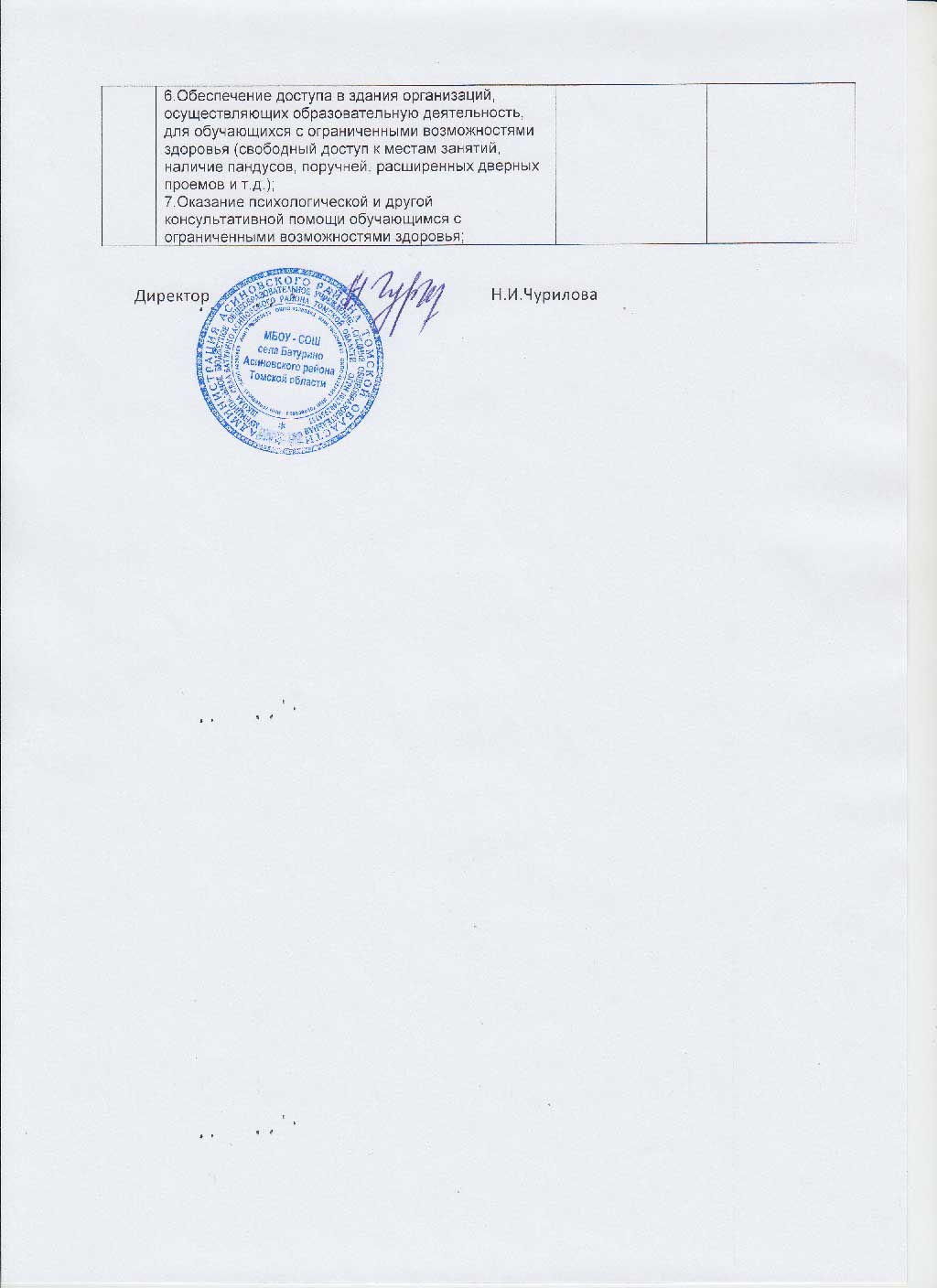 №п/пМероприятияСроки выполненияОтветственные исполнители1. Доступность взаимодействия с образовательной организацией по телефону, электронной почте, с помощью электронных сервисов, предоставляемых на официальном сайте организации в сети Интернет, в том числе наличие возможности внесения предложений, направленных на улучшение работы организации:1.Наличие возможности внесения предложений (электронная форма для внесения предложений участниками образовательного процесса, связанных с деятельностью образовательной организации, электронный сервис для on-line взаимодействия с руководителями и педагогическими работниками образовательной организации).До конца февраля 2018 годаОтветственный за сайт: Обеднин Д.С.2.Доступность сведений о ходе рассмотрения обращений, поступивших в организацию от заинтересованных граждан (по телефону, по электронной почте, с помощью электронных сервисов, доступных на официальном сайте организации):1.Наличие возможности поиска и получения сведений по реквизитам обращения о ходе его рассмотрения;2.Наличие ранжированной информации об обращениях граждан (жалобы, предложения, вопросы, иное и т.д.);3.Наличие информации о результатах рассмотрения обращений (например, автоматическая рассылка информации о рассмотрении обращения на электронный адрес заявителя или иной способ уведомления граждан);4.Наличие возможности отслеживания хода рассмотрения обращений граждан (например, статус обращения, наличие специалистов по взаимодействию с гражданами);До конца февраля 2018 годаОтветственный за сайт: Обеднин Д.С.3. Материально-техническое и информационное обеспечение организации оценивается по результатам анализа материалов самообследования или данных, представленных на сайте образовательной организации в сравнении со средним по городу (региону): 1.Обеспеченность учащихся компьютерами (количество компьютеров в расчете на одного учащегося);2.Обеспеченность ОО интерактивными досками и приставками (количество интерактивных досок и приставок);3.Наличие современной библиотеки-медиатеки (читальный зал не менее чем на 25 рабочих мест) с наличием стационарных или переносных компьютеров с выходом в интернет;4.Наличие электронных интерактивных лабораторий;Август Директор - Чурилова Н.И.4.Наличие возможности развития творческих способностей и интересов обучающихся, включая их участие в конкурсах и олимпиадах (в том числе во всероссийских и международных), выставках, смотрах, физкультурных мероприятиях, спортивных мероприятиях, в том числе в официальных спортивных соревнованиях, и других массовых мероприятиях:1.Удельный вес численности обучающихся, принявших участие в отчетном году в различных олимпиадах, смотрах, конкурсах в общей численности учащихся (кроме спортивных) (менее 10% - 0 баллов, 10% и более - 1 балл);2.Удельный вес численности обучающихся в образовательной организации, принявших участие в спортивных олимпиадах, соревнованиях в общей численности учащихся, в том числе международных (менее 10% - 0 баллов, 10% и более - 1 балл) в отчетном году;3.Проведение мероприятий по сдаче норм ГТО;Конец декабря 2017года (по итогам 2017 года).Июнь2018 года (по итогам 2017-2018 учебного года).Непомнящая Г.С. – зам.директора по ВРПо сдачи нормативов ГТО – Обеднин С.М. – учитель физической культуры.5.Наличие возможности оказания обучающимся психолого-педагогической, медицинской и социальной помощи:1.Наличие действующих программ оказания помощи обучающимся в социальной адаптации, профориентации, получении дополнительных профессиональных навыков, трудоустройстве;2.Наличие комплекса реабилитационных и других медицинских мероприятий;3.Наличие коррекционно-развивающих и компенсирующих занятий с обучающимися, логопедической помощи обучающимся;Январь-февраль 2018гСоц.педагог- Муцина С.А.6.Наличие условий организации обучения и воспитания обучающихся с ограниченными возможностями здоровья и инвалидов:1.Использование специальных учебников, учебных пособий и дидактических материалов;2.Использование специальных технических средств обучения коллективного и индивидуального пользования;3.Предоставление обучающимся с ограниченными возможностями здоровья специальных технических средств обучения индивидуального пользования в постоянное пользование;4.Предоставление услуг ассистента (помощника), оказывающего обучающимся необходимую техническую помощь;5.Проведение групповых и индивидуальных коррекционных занятий (наличие приема в специальные (коррекционные) группы по различным образовательным программам, мероприятия, обеспечивающие вовлечение детей с ограниченными возможностями здоровья и инвалидов в общественную жизнь образовательной организации (экскурсии, классные часы, концерты и т.д.);6.Обеспечение доступа в здания организаций, осуществляющих образовательную деятельность, для обучающихся с ограниченными возможностями здоровья (свободный доступ к местам занятий, наличие пандусов, поручней, расширенных дверных проемов и т.д.);7.Оказание психологической и другой консультативной помощи обучающимся с ограниченными возможностями здоровья;В течении всего года	Директор – Чурилова Н.И.,Соц.педагог – Муцина С.А.,Зам.директора по Вр – Непомнящая Г.С., зам.директора по УВР – Кладова И.В., классные руководители.